Tip en Top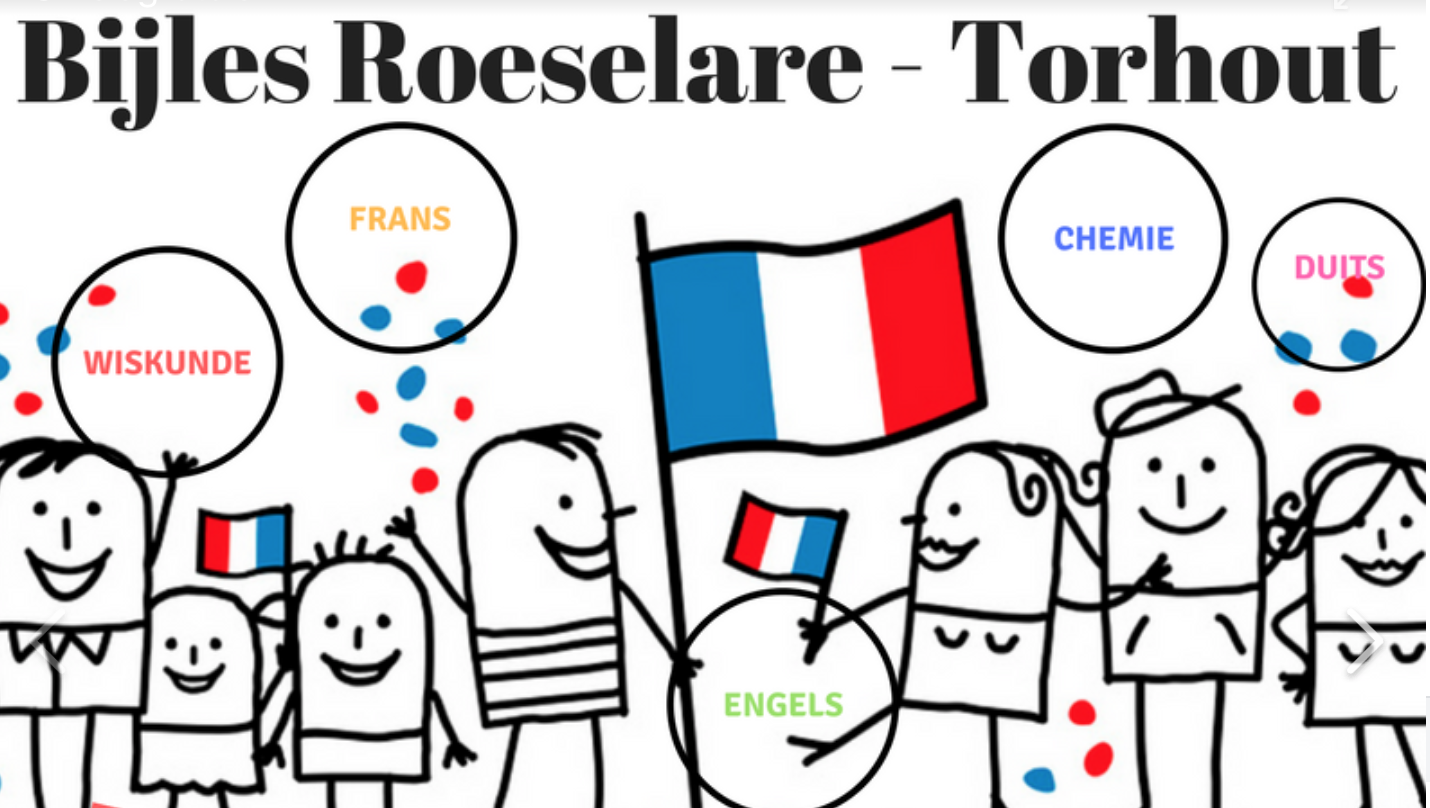  
Doel: _______________________________________________________________________
 
Doel: _______________________________________________________________________
TopTipActiesActies